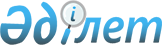 Балқаш аудандық мәслихатының 2022 жылғы 27 желтоқсандағы № 31-114 "Балқаш ауданының 2023-2025 жылдарға арналған бюджеті туралы" шешіміне өзгерістер енгізу туралАлматы облысы Балқаш аудандық мәслихатының 2023 жылғы 24 шілдедегі № 5-19 шешімі
      Балқаш аудандық мәслихаты ШЕШТІ:
      1.Балқаш аудандық мәслихатының "Балқаш ауданының 2023-2025 жылдарға арналған бюджеттері туралы" 2022 жылғы 27 желтоқсандағы № 31-114 шешіміне келесі өзгерістер енгізілсін:
      Көрсетілген шешімнің 1-тармағы жаңа редакцияда баяндалсын:
      1. 2023-2025 жылдарға арналған аудандық бюджеті тиісінше осы шешімнің 1, 2 және 3-қосымшаларына сәйкес, оның ішінде 2023 жылға келесі көлемдерде бекітілсін:
      1) кірістер 6 889 597,9мың теңге, оның ішінде:
      салықтық түсімдер 1 687 196мың теңге;
      салықтық емес түсімдер 25 217мың теңге;
      негізгі капиталды сатудан түсетін түсімдер 5 036мың теңге;
      трансферттер түсімі 5 172 148,9мың теңге; оның ішінде:
      ағымдағы нысаналы трансферттер 224 573,9 мың теңге;
      даму трансферттері 2117 800 мыңге;
      субвенциялар 2 829 775 мың теңге;
      2) шығындар 7 126 104,9мың теңге;
      3) таза бюджеттік кредиттеу 65 839 мың теңге, оның ішінде:
      бюджеттік кредиттер 107 300 мың теңге;
      бюджеттік кредиттерді өтеу 41 461 мың теңге;
      4) қаржылық активтерімен операциялар бойынша сальдо 0 теңге;
      5) бюджет тапшылығы (профициті) (-) 65 839 мың теңге;
      6) бюджет тапшылығын қаржыландыру (профицитін пайдалану) 65 839 мың теңге."
      2. Осы шешімнің орындалуын бақылау аудандық мәслихаттың "Экономикалық реформа, бюджет, тарифтік саясат, шағын және орта кәсіпкерлікті дамыту жөніндегі" тұрақты комиссиясына жүктелсін.
      3. Көрсетілген шешімнің 1-қосымшасы осы шешімнің қосымшасына сәйкес жаңа редакцияда баяндалсын.
      4. Осы шешiм 2023 жылдың 1 қаңтарынан бастап қолданысқа енгiзiледі. 2023 жылға арналған аудандық бюджет 2024 жылға арналған аудандық бюджет 2025 жылға арналған аудандық бюджет
					© 2012. Қазақстан Республикасы Әділет министрлігінің «Қазақстан Республикасының Заңнама және құқықтық ақпарат институты» ШЖҚ РМК
				
      Аудандық мәслихат төрағасы 

К. Омаров
Балқаш ауданы мәслихатының 2023 жылғы 24 шілде № 5-19 шешіміне қосымшаБалқаш ауданы мәслихатының 2022 жылғы 27 желтоқсандағы № 31-114 шешіміне 1-қосымша
Санаты
Санаты
Санаты
Атауы
Сомасы
(мың теңге)
Сыныбы
Сыныбы
Сыныбы
Сомасы
(мың теңге)
Ішкі сыныбы
Ішкі сыныбы
Сомасы
(мың теңге)
І. Кiрiстер
6889597,9
1
Салықтық түсiмдер
1687196
01
Табыс салығы
1012904
1
Корпоративтік табыс салығы
92481
2
Жеке табыс салығы
920423
03
Әлеуметтік салық
509933
1
Әлеуметтік салық
509933
04
Меншiкке салынатын салықтар
136597
1
Мүлiкке салынатын салықтар
111824
3
Жер салығы
523
4
Көлiк құралдарына салынатын салық
24166
5
Бiрыңғай жер салығы
84
05
Тауарларға, жұмыстарға және қызметтерге салынатын iшкi салықтар
14784
2
Акциздер
2638
3
Табиғи және басқа ресурстарды пайдаланғаны үшiн түсетiн түсiмдер
6144
4
Кәсiпкерлiк және кәсiби қызметтi жүргiзгенi үшiн алынатын алымдар
6002
08
Заңдық мәндi iс-әрекеттердi жасағаны және (немесе) оған уәкiлеттiгi бар мемлекеттiк органдар немесе лауазымды адамдар құжаттар бергені үшін алатын мiндеттi төлемдер
12978
1
Мемлекеттiк баж
12978
2
Салықтық емес түсiмдер
25217
01
Мемлекет меншiгiнен түсетiн кірістер
25217
1
Мемлекеттік кәсіпорындардың таза кірісі бөлігінің түсімдері
2500
5
Мемлекет меншiгiндегi мүлiктi жалға беруден түсетiн кiрiстер
22675
7
Мемлекеттік бюджеттен берілген кредиттер бойынша сыйақылар
42
3
Негiзгi капиталды сатудан түсетiн түсiмдер
5036
03
Жердi және материалдық емес активтердi сату
5036
1
Жердi сату
5036
4
Трансферттердің түсімдері
5172148,9
02
Мемлекеттiк басқарудың жоғары тұрған органдарынан түсетiн трансферттер
5172148,9
2
Облыстық бюджеттен түсетiн трансферттер
5172148,9
Функционалдық топ
Функционалдық топ
Функционалдық топ
Функционалдық топ
Функционалдық топ
Сомасы
(мың теңге)
Кiшi функция
Кiшi функция
Кiшi функция
Кiшi функция
Сомасы
(мың теңге)
Бағдарлама әкiмшiлiгi
Бағдарлама әкiмшiлiгi
Бағдарлама әкiмшiлiгi
Сомасы
(мың теңге)
 Бағдарлама
 Бағдарлама
Сомасы
(мың теңге)
Атауы
Сомасы
(мың теңге)
ІІ. Шығындар
7126104,9
01
Жалпы сипаттағы мемлекеттiк қызметтер 
747085,9
1
Мемлекеттiк басқарудың жалпы функцияларын орындайтын өкiлдiк, атқарушы және басқа органдар
387771,9
112
Аудан (облыстық маңызы бар қала) мәслихатының аппараты
44190
001
Аудан (облыстық маңызы бар қала) мәслихатының қызметiн қамтамасыз ету жөніндегі қызметтер
44190
122
Аудан (облыстық маңызы бар қала) әкiмiнiң аппараты
343581,9
001
Аудан (облыстық маңызы бар қала) әкiмiнiң қызметiн қамтамасыз ету жөніндегі қызметтер
185706
003
Мемлекеттік мекеменің күрделі шығыстары
47669
106
Әлеуметтік, табиғи және техногендік сипаттағы төтенше жағдайларды жою үшін жергілікті атқарушы органның төтенше резерві есебінен іс-шаралар өткізу
75000,9
107
Жергілікті атқарушы органның шұғыл шығындарға арналған резервінің есебінен іс-шаралар өткізу
9283
113
Жергілікті бюджеттерден берілетін ағымдағы нысаналы трансферттер
25923
2
Қаржылық қызмет
3460
459
Ауданның (облыстық маңызы бар қаланың) экономика және қаржы бөлiмi
3460
003
Салық салу мақсатында мүлікті бағалауды жүргізу
760
010
Жекешелендіру, коммуналдық меншікті басқару, жекешелендіруден кейінгі қызмет және осыған байланысты дауларды реттеу 
2700
9
Жоспарлау және статистикалық қызмет
355854
459
Ауданның (облыстық маңызы бар қаланың) экономика және қаржы бөлiмi
67081
001
Ауданның (облыстық маңызы бар қаланың) экономикалық саясаттын қалыптастыру мен дамыту, мемлекеттік жоспарлау, бюджеттік атқару және коммуналдық меншігін басқару саласындағы мемлекеттік саясатты іске асыру жөніндегі қызметтер
66081
015
Мемлекеттік органның күрделі шығыстары
1000
492
Ауданның (облыстық маңызы бар қаланың) тұрғын үй-коммуналдық шаруашылығы, жолаушылар көлігі,автомобиль жолдары және тұрғын үй инспекциясы бөлiмi
288773
001
Жергілікті деңгейде тұрғын үй-коммуналдық шаруашылық, жолаушылар көлігі, автомобиль жолдары және тұрғын үй инспекциясы саласындағы мемлекеттік саясатты іске асыру жөніндегі қызметтер
32513
067
Ведомстволық бағыныстағы мемлекеттік мекемелер мен ұйымдардың күрделі шығыстары
107137
113
Жергілікті бюджеттерден берілетін ағымдағы нысаналы трансферттер
149123
02
Қорғаныс
143924
1
Әскери мұқтаждар
16919
122
Аудан (облыстық маңызы бар қала) әкiмiнiң аппараты
16919
005
Жалпыға бiрдей әскери мiндетті атқару шеңберіндегі іс-шаралар
16919
2
Төтенше жағдайлар жөніндегі жұмыстарды ұйымдастыру
127005
122
Аудан (облыстық маңызы бар қала) әкiмiнiң аппараты
127005
007
Аудандық (қалалық) ауқымдағы дала өрттерінің, сондай-ақ мемлекеттік өртке қарсы қызмет органдары құрылмаған елді мекендерде өрттердің алдын алу және оларды сөндіру жөніндегі іс-шаралар
127005
03
Қоғамдық тәртіп, қауіпсіздік, құқықтық, сот, қылмыстық-атқару қызметі 
33413
9
Қоғамдық тәртіп және қауіпсіздік саласындағы өзге де қызметтер
33413
492
Ауданның (облыстық маңызы бар қаланың) тұрғын үй-коммуналдық шаруашылығы, жолаушылар көлігі,автомобиль жолдары және тұрғын үй инспекциясы бөлiмi
33413
021
Елдi мекендерде жол қозғалысы қауіпсіздігін қамтамасыз ету
33413
06
Әлеуметтiк көмек және әлеуметтiк қамсыздандыру
897059
1
Әлеуметтiк қамсыздандыру
116324
451
Ауданның (облыстық маңызы бар қаланың) жұмыспен қамту және әлеуметтiк бағдарламалар бөлiмi
116324
005
Мемлекеттiк атаулы әлеуметтiк көмек
116324
2
Әлеуметтiк көмек
735521
451
Ауданның (облыстық маңызы бар қаланың) жұмыспен қамту және әлеуметтiк бағдарламалар бөлiмi
735521
002
Жұмыспен қамту бағдарламасы
467022
004
Ауылдық жерлерде тұратын денсаулық сақтау, білім беру, әлеуметтік қамтамасыз ету, мәдениет,спорт және ветеринар мамандарына отын сатып алуға Қазақстан Республикасының заңнамасына сәйкес әлеуметтік көмек көрсету
26134
006
Тұрғын үйге көмек көрсету
2079
007
Жергiлiктi өкiлеттi органдардың шешiмi бойынша мұқтаж азаматтардың жекелеген топтарына әлеуметтiк көмек 
29468
010
Үйден тәрбиеленіп оқытылатын мүгедек балаларды материалдық қамтамасыз ету
1739
014
Мұқтаж азаматтарға үйде әлеуметтiк көмек көрсету
80148
017
Мүгедектерді оңалту жеке бағдарламасына сәйкес, мұқтаж мүгедектерді міндетті гигиеналық құралдармен және ымдау тілі мамандарының қызмет көрсетуін, жеке көмекшілермен қамтамасыз ету
66737
023
Жұмыспен қамту орталықтарының қызметін қамтамасыз ету
62194
9
Әлеуметтiк көмек және әлеуметтiк қамтамасыз ету салаларындағы өзге де қызметтер
45214
451
Ауданның (облыстық маңызы бар қаланың) жұмыспен қамту және әлеуметтiк бағдарламалар бөлiмi
45214
001
Жергiлiктi деңгейде халық үшін әлеуметтік бағдарламаларды жұмыспен қамтуды қамтамасыз етуді iске асыру саласындағы мемлекеттiк саясатты iске асыру жөнiндегi қызметтер
37128
011
Жәрдемақыларды және басқа да әлеуметтiк төлемдердi есептеу, төлеу мен жеткiзу бойынша қызметтерге ақы төлеу
1665
050
Мүгедектердің құқықтарын қамтамасыз ету және өмір сүру сапасын жақсарту жөніндегі іс-шаралар жоспарын іске асыру
6421
07
Тұрғын үй - коммуналдық шаруашылық
2556118
1
Тұрғын үй шаруашылығы
1582467
472
Ауданның (облыстық маңызы бар қаланың) құрылыс, сәулет және қала құрылысы бөлімі
1582467
003
Коммуналдық тұрғын үй қорының тұрғын үйін жобалау және салу, реконструкциялау
1126635
004
Инженерлік-коммуникациялық инфрақұрылымды жобалау, дамыту және (немесе) жайластыру
359832
098
Коммуналдық тұрғын үй қорының тұрғын үйлерін сатып алу
96000
2
Коммуналдық шаруашылық
399521
472
Ауданның (облыстық маңызы бар қаланың) құрылыс, сәулет және қала құрылысы бөлімі
50000
005
Коммуналдық шаруашылығын дамыту
50000
492
Ауданның (облыстық маңызы бар қаланың) тұрғын үй-коммуналдық шаруашылығы, жолаушылар көлігі, автомобиль жолдары және тұрғын үй инспекциясы бөлімі
349521
012
Сумен жабдықтау және су бұру жұйесінің жұмыс істеу
79111
028
Коммуналдық шаруашылықты дамыту
10000
058
Ауылдық елді мекендердегі сумен жабдықтау және су бұру жүйелерін дамыту
260410
3
Елді-мекендерді көркейту
574130
492
Ауданның (облыстық маңызы бар қаланың) тұрғын үй-коммуналдық шаруашылығы, жолаушылар көлігі, автомобиль жолдары және тұрғын үй инспекциясы бөлімі
574130
015
Елді мекендердегі көшелерді жарықтандыру
54858
018
Елді мекендерді абаттандыру және көгалдандыру
519272
08
Мәдениет, спорт, туризм және ақпараттық кеңiстiк 
513653
1
Мәдениет саласындағы қызмет
277082
819
Ауданның (облыстық маңызы бар қаланың) ішкі саясат, мәдениет, тілдерді дамыту және спорт бөлiмi
277082
009
Мәдени-демалыс жұмысын қолдау
277082
2
Спорт
54822
819
Ауданның (облыстық маңызы бар қаланың) ішкі саясат, мәдениет, тілдерді дамыту және спорт бөлiмi
54822
014
Аудандық (облыстық маңызы бар қалалық) деңгейде спорттық жарыстар өткізу
49448
015
Әртүрлі спорт түрлері бойынша аудан (облыстық маңызы бар қала) құрама командаларының мүшелерін дайындау және олардың облыстық спорт жарыстарына қатысуы
5374
3
Ақпараттық кеңiстiк
105550
819
Ауданның (облыстық маңызы бар қаланың) ішкі саясат, мәдениет, тілдерді дамыту және спорт бөлiмi
105550
005
Мемлекеттік ақпараттық саясат жүргізу жөніндегі қызметтер
16536
007
Аудандық (қалалық) кiтапханалардың жұмыс iстеуі 
87810
008
Мемлекеттік тілді және Қазақстан халықтарының басқа да тілдерін дамыту
1204
9
Мәдениет спорт, туризм және ақпараттық кеңiстiктi ұйымдастыру жөнiндегi өзге де қызметтер
76199
819
Ауданның (облыстық маңызы бар қаланың) ішкі саясат, мәдениет, тілдерді дамыту және спорт бөлiмi
76199
001
Ақпаратты, мемлекеттілікті нығайту және азаматтардың әлеуметтік сенімділігін қалыптастыру саласында жергілікті деңгейде мемлекеттік саясатты іске асыру жөніндегі қызметтер
39407
032
Ведомстволық бағыныстағы мемлекеттік мекемелер мен ұйымдардың күрделі шығыстары
11540
115
Жергілікті атқарушы органы резервінің қаражаты есебінен соттардың шешімдері бойынша жергілікті атқарушы органдардың міндеттемелерін орындау
25252
10
Ауыл, су, орман, балық шаруашылығы, ерекше қорғалатын табиғи аумақтар, қоршаған ортаны және жануарлар дүниесiн қорғау, жер қатынастары
80500
1
Ауыл шаруашылығы
49231
477
Ауданның (облыстық маңызы бар қаланың) ауыл шаруашылығы мен жер қатынастары бөлiмi
49231
001
Жергілікті деңгейде ауыл шаруашылығы және жер қатынастары саласындағы мемлекеттік саясатты іске асыру жөніндегі қызметтер
49231
6
Жер қатынастары
5370
477
Ауданның (облыстық маңызы бар қаланың) ауыл шаруашылығы мен жер қатынастары бөлiмi
5370
011
Жерді аймақтарға бөлу жөніндегі жұмыстарды ұйымдастыру
5370
9
Ауыл, су, орман, балық шаруашылығы, ерекше қорғалатын табиғи аумақтар, қоршаған ортаны және жануарлар дүниесiн қорғау, жер қатынастары салаларындағы өзге де қызметтер
25899
459
Ауданның (облыстық маңызы бар қаланың) экономика және қаржы бөлiмi
25899
099
Мамандардың әлеуметтік көмек көрсетуі жөніндегі шараларды іске асыру
25899
11
Өнеркәсіп, сәулет, қала құрылысы және құрылыс қызметі
31853
2
Сәулет, қала құрылысы және құрылыс қызметі
31853
472
Ауданның (облыстық маңызы бар қаланың) құрылыс, сәулет және қала құрылысы бөлімі
31853
001
Жергілікті деңгейде құрылыс, сәулет және қала құрылысы саласындағы мемлекеттік саясатты іске асыру жөніндегі қызметтер
28853
013
Аудан аумағында қала құрылысын дамытудың кешенді схемаларын, аудандық (облыстық) маңызы бар қалалардың, кенттердің және өзге де ауылдық елді мекендердің бас жоспарларын әзірлеу
3000
12
Көлік және коммуникация
1345461
1
Автомобиль көлігі
1289890
492
Ауданның (облыстық маңызы бар қаланың) тұрғын үй-коммуналдық шаруашылығы, жолаушылар көлігі, автомобиль жолдары және тұрғын үй инспекциясы бөлімі
1289890
020
Көлік инфрақұрылымын дамыту
400273
023
Автомобиль жолдарының жұмыс істеуін қамтамасыз ету
17038
045
Аудандық маңызы бар автомобиль жолдарын және елді-мекендердің көшелерін күрделі және орташа жөндеу
872579
9
Басқалар
55571
492
Ауданның (облыстық маңызы бар қаланың) тұрғын үй-коммуналдық шаруашылығы, жолаушылар көлігі, автомобиль жолдары және тұрғын үй инспекциясы бөлімі
55571
024
Кентiшiлiк (қалаiшiлiк), қала маңындағы ауданiшiлiк қоғамдық жолаушылар тасымалдарын ұйымдастыру
55571
13
Басқалар
103272
3
Кәсiпкерлiк қызметтi қолдау және бәсекелестікті қорғау
18572
469
Ауданның (облыстық маңызы бар қаланың) кәсіпкерлік бөлiмi
18572
001
Жергілікті деңгейде кәсіпкерлік пен өнеркәсіпті дамыту саласындағы мемлекеттік саясатты іске асыру жөніндегі қызметтер
18572
9
Басқалар
84700
819
Ауданның (облыстық маңызы бар қаланың) ішкі саясат, мәдениет, тілдерді дамыту және спорт бөлiмi
84700
052
Ауыл-Ел бесігі жобасы шеңберде ауылдық елді мекендердегі әлеуметтік және инженерлік инфрақұрылым бойынша іс-шараларды іске асыру 
84700
14
Борышқа қызмет көрсету
66825
1
Борышқа қызмет көрсету
66825
459
Ауданның (облыстық маңызы бар қаланың) экономика және қаржы бөлiмi
66825
021
Жергілікті атқару органдардың облыстық бюджеттен қарыздар бойынша сыйақылар мен өзге де төлемдерді төлеу бойынша борышына қызмет көрсету
66825
15
Трансферттер
606941
1
Трансферттер
606941
459
Ауданның (облыстық маңызы бар қаланың) экономика және қаржы бөлiмi
606941
006
Пайдаланылмаған (толық пайдаланылмаған) нысаналы трансферттерді қайтару
43475
024
Ауданның (облыстық маңызы бар қаланың) экономика және қаржы бөлiмi
038
Субвенциялар
447972
054
Қазақстан Республикасының Ұлттық қорынан берілетін нысаналы трансфеттер есебінен республикалық бюджеттен бөлінген пайдаланылмаған (түгел пайдаланылмаған) нысаналы трансферттердің сомасын қайтару 
115494
III.Таза бюджеттік кредиттеу
Бюджеттік кредиттер
10
Ауыл, су, орман, балық шаруашылығы, ерекше қорғалатын табиғи аумақтар, қоршаған ортаны және жануарлар дүниесiн қорғау, жер қатынастары
107300
1
Ауыл шаруашылығы
107300
459
Ауданның (облыстық маңызы бар қаланың) экономика және қаржы бөлiмi
107300
018
 Мамандарды әлеуметтік қолдау шараларын іске асыру үшін бюджеттік кредиттер
107300
Санаты
Санаты
Санаты
Санаты
Сомасы
(мың теңге)
Сынып
Сынып
Атауы
Сомасы
(мың теңге)
Ішкі сынып
Ішкі сынып
Сомасы
(мың теңге)
Бюджеттік кредиттерді өтеу
41461
5
Бюджеттік кредиттерді өтеу
41461
01
Бюджеттік кредиттерді өтеу
41461
1
Мемлекеттік бюджеттен берілген бюджеттік кредиттерді өтеу
41461
Санаты
Санаты
Санаты
Санаты
Санаты
Сынып
Сынып
Сынып
Атауы
Сомасы
Ішкі сынып
Ішкі сынып
Ішкі сынып
(мың теңге)
Ерекшелігі
Ерекшелігі
Мемлекеттік қаржы активтерін сатудан түсетін түсімдер
0
Санаты
Санаты
Санаты
Санаты
Сомасы
(мың теңге)
Сынып
Сынып
Атауы
Сомасы
(мың теңге)
Ішкі сынып
Ішкі сынып
Сомасы
(мың теңге)
V. Бюджет тапшылығы (профициті)
-65839
VI. Бюджет тапшылығын қаржыландыру (профицитін пайдалану)
65839
7
Қарыздар түсімі
107300
01
Мемлекеттік ішкі қарыздар 
107300
2
Қарыз алу келісім-шарттары
107300
Функционалдық топ
Функционалдық топ
Функционалдық топ
Функционалдық топ
Функционалдық топ
Сомасы
(мың теңге)
Кіші функция
Кіші функция
Кіші функция
Атауы
Сомасы
(мың теңге)
Бағдарлама әкімшісі
Бағдарлама әкімшісі
Бағдарлама әкімшісі
Сомасы
(мың теңге)
Бағдарлама
Бағдарлама
Сомасы
(мың теңге)
Қарыздарды өтеу
41461
16
Қарыздарды өтеу
41461
1
Қарыздарды өтеу
41461
459
Ауданның (облыстық маңызы бар қаланың) экономика және қаржы бөлiмi
41461
005
Жергілікті атқарушы органның жоғары тұрған бюджет алдындағы борышын өтеу
41461Балқаш ауданы мәслихатының 2023 жылғы 24 шілде № 5-19 шешіміне қосымшаБалқаш ауданы мәслихатының 2022 жылғы 27 желтоқсандағы № 31-114 шешіміне 2-қосымша
Санаты
Санаты
Санаты
Атауы
Сомасы
(мың теңге)
Сыныбы
Сыныбы
Сыныбы
Сомасы
(мың теңге)
Ішкі сыныбы
Ішкі сыныбы
Сомасы
(мың теңге)
І. Кiрiстер
6889597,9
1
Салықтық түсiмдер
1687196
01
Табыс салығы
1012904
1
Корпоративтік табыс салығы
92481
2
Жеке табыс салығы
920423
03
Әлеуметтік салық
509933
1
Әлеуметтік салық
509933
04
Меншiкке салынатын салықтар
136597
1
Мүлiкке салынатын салықтар
111824
3
Жер салығы
523
4
Көлiк құралдарына салынатын салық
24166
5
Бiрыңғай жер салығы
84
05
Тауарларға, жұмыстарға және қызметтерге салынатын iшкi салықтар
14784
2
Акциздер
2638
3
Табиғи және басқа ресурстарды пайдаланғаны үшiн түсетiн түсiмдер
6144
4
Кәсiпкерлiк және кәсiби қызметтi жүргiзгенi үшiн алынатын алымдар
6002
08
Заңдық мәндi iс-әрекеттердi жасағаны және (немесе) оған уәкiлеттiгi бар мемлекеттiк органдар немесе лауазымды адамдар құжаттар бергені үшін алатын мiндеттi төлемдер
12978
1
Мемлекеттiк баж
12978
2
Салықтық емес түсiмдер
25217
01
Мемлекет меншiгiнен түсетiн кірістер
25217
1
Мемлекеттік кәсіпорындардың таза кірісі бөлігінің түсімдері
2500
5
Мемлекет меншiгiндегi мүлiктi жалға беруден түсетiн кiрiстер
22675
7
Мемлекеттік бюджеттен берілген кредиттер бойынша сыйақылар
42
3
Негiзгi капиталды сатудан түсетiн түсiмдер
5036
03
Жердi және материалдық емес активтердi сату
5036
1
Жердi сату
5036
4
Трансферттердің түсімдері
5172148,9
02
Мемлекеттiк басқарудың жоғары тұрған органдарынан түсетiн трансферттер
5172148,9
2
Облыстық бюджеттен түсетiн трансферттер
5172148,9
Функционалдық топ
Функционалдық топ
Функционалдық топ
Функционалдық топ
Функционалдық топ
Сомасы
(мың теңге)
Кiшi функция
Кiшi функция
Кiшi функция
Кiшi функция
Сомасы
(мың теңге)
Бағдарлама әкiмшiлiгi
Бағдарлама әкiмшiлiгi
Бағдарлама әкiмшiлiгi
Сомасы
(мың теңге)
 Бағдарлама
 Бағдарлама
Сомасы
(мың теңге)
Атауы
Сомасы
(мың теңге)
ІІ. Шығындар
7126104,9
01
Жалпы сипаттағы мемлекеттiк қызметтер 
747085,9
1
Мемлекеттiк басқарудың жалпы функцияларын орындайтын өкiлдiк, атқарушы және басқа органдар
387771,9
112
Аудан (облыстық маңызы бар қала) мәслихатының аппараты
44190
001
Аудан (облыстық маңызы бар қала) мәслихатының қызметiн қамтамасыз ету жөніндегі қызметтер
44190
122
Аудан (облыстық маңызы бар қала) әкiмiнiң аппараты
343581,9
001
Аудан (облыстық маңызы бар қала) әкiмiнiң қызметiн қамтамасыз ету жөніндегі қызметтер
185706
003
Мемлекеттік мекеменің күрделі шығыстары
47669
106
Әлеуметтік, табиғи және техногендік сипаттағы төтенше жағдайларды жою үшін жергілікті атқарушы органның төтенше резерві есебінен іс-шаралар өткізу
75000,9
107
Жергілікті атқарушы органның шұғыл шығындарға арналған резервінің есебінен іс-шаралар өткізу
9283
113
Жергілікті бюджеттерден берілетін ағымдағы нысаналы трансферттер
25923
2
Қаржылық қызмет
3460
459
Ауданның (облыстық маңызы бар қаланың) экономика және қаржы бөлiмi
3460
003
Салық салу мақсатында мүлікті бағалауды жүргізу
760
010
Жекешелендіру, коммуналдық меншікті басқару, жекешелендіруден кейінгі қызмет және осыған байланысты дауларды реттеу 
2700
9
Жоспарлау және статистикалық қызмет
355854
459
Ауданның (облыстық маңызы бар қаланың) экономика және қаржы бөлiмi
67081
001
Ауданның (облыстық маңызы бар қаланың) экономикалық саясаттын қалыптастыру мен дамыту, мемлекеттік жоспарлау, бюджеттік атқару және коммуналдық меншігін басқару саласындағы мемлекеттік саясатты іске асыру жөніндегі қызметтер
66081
015
Мемлекеттік органның күрделі шығыстары
1000
492
Ауданның (облыстық маңызы бар қаланың) тұрғын үй-коммуналдық шаруашылығы, жолаушылар көлігі,автомобиль жолдары және тұрғын үй инспекциясы бөлiмi
288773
001
Жергілікті деңгейде тұрғын үй-коммуналдық шаруашылық, жолаушылар көлігі, автомобиль жолдары және тұрғын үй инспекциясы саласындағы мемлекеттік саясатты іске асыру жөніндегі қызметтер
32513
067
Ведомстволық бағыныстағы мемлекеттік мекемелер мен ұйымдардың күрделі шығыстары
107137
113
Жергілікті бюджеттерден берілетін ағымдағы нысаналы трансферттер
149123
02
Қорғаныс
143924
1
Әскери мұқтаждар
16919
122
Аудан (облыстық маңызы бар қала) әкiмiнiң аппараты
16919
005
Жалпыға бiрдей әскери мiндетті атқару шеңберіндегі іс-шаралар
16919
2
Төтенше жағдайлар жөніндегі жұмыстарды ұйымдастыру
127005
122
Аудан (облыстық маңызы бар қала) әкiмiнiң аппараты
127005
007
Аудандық (қалалық) ауқымдағы дала өрттерінің, сондай-ақ мемлекеттік өртке қарсы қызмет органдары құрылмаған елді мекендерде өрттердің алдын алу және оларды сөндіру жөніндегі іс-шаралар
127005
03
Қоғамдық тәртіп, қауіпсіздік, құқықтық, сот, қылмыстық-атқару қызметі 
33413
9
Қоғамдық тәртіп және қауіпсіздік саласындағы өзге де қызметтер
33413
492
Ауданның (облыстық маңызы бар қаланың) тұрғын үй-коммуналдық шаруашылығы, жолаушылар көлігі,автомобиль жолдары және тұрғын үй инспекциясы бөлiмi
33413
021
Елдi мекендерде жол қозғалысы қауіпсіздігін қамтамасыз ету
33413
06
Әлеуметтiк көмек және әлеуметтiк қамсыздандыру
897059
1
Әлеуметтiк қамсыздандыру
116324
451
Ауданның (облыстық маңызы бар қаланың) жұмыспен қамту және әлеуметтiк бағдарламалар бөлiмi
116324
005
Мемлекеттiк атаулы әлеуметтiк көмек
116324
2
Әлеуметтiк көмек
735521
451
Ауданның (облыстық маңызы бар қаланың) жұмыспен қамту және әлеуметтiк бағдарламалар бөлiмi
735521
002
Жұмыспен қамту бағдарламасы
467022
004
Ауылдық жерлерде тұратын денсаулық сақтау, білім беру, әлеуметтік қамтамасыз ету, мәдениет,спорт және ветеринар мамандарына отын сатып алуға Қазақстан Республикасының заңнамасына сәйкес әлеуметтік көмек көрсету
26134
006
Тұрғын үйге көмек көрсету
2079
007
Жергiлiктi өкiлеттi органдардың шешiмi бойынша мұқтаж азаматтардың жекелеген топтарына әлеуметтiк көмек 
29468
010
Үйден тәрбиеленіп оқытылатын мүгедек балаларды материалдық қамтамасыз ету
1739
014
Мұқтаж азаматтарға үйде әлеуметтiк көмек көрсету
80148
017
Мүгедектерді оңалту жеке бағдарламасына сәйкес, мұқтаж мүгедектерді міндетті гигиеналық құралдармен және ымдау тілі мамандарының қызмет көрсетуін, жеке көмекшілермен қамтамасыз ету
66737
023
Жұмыспен қамту орталықтарының қызметін қамтамасыз ету
62194
9
Әлеуметтiк көмек және әлеуметтiк қамтамасыз ету салаларындағы өзге де қызметтер
45214
451
Ауданның (облыстық маңызы бар қаланың) жұмыспен қамту және әлеуметтiк бағдарламалар бөлiмi
45214
001
Жергiлiктi деңгейде халық үшін әлеуметтік бағдарламаларды жұмыспен қамтуды қамтамасыз етуді iске асыру саласындағы мемлекеттiк саясатты iске асыру жөнiндегi қызметтер
37128
011
Жәрдемақыларды және басқа да әлеуметтiк төлемдердi есептеу, төлеу мен жеткiзу бойынша қызметтерге ақы төлеу
1665
050
Мүгедектердің құқықтарын қамтамасыз ету және өмір сүру сапасын жақсарту жөніндегі іс-шаралар жоспарын іске асыру
6421
07
Тұрғын үй - коммуналдық шаруашылық
2556118
1
Тұрғын үй шаруашылығы
1582467
472
Ауданның (облыстық маңызы бар қаланың) құрылыс, сәулет және қала құрылысы бөлімі
1582467
003
Коммуналдық тұрғын үй қорының тұрғын үйін жобалау және салу, реконструкциялау
1126635
004
Инженерлік-коммуникациялық инфрақұрылымды жобалау, дамыту және (немесе) жайластыру
359832
098
Коммуналдық тұрғын үй қорының тұрғын үйлерін сатып алу
96000
2
Коммуналдық шаруашылық
399521
472
Ауданның (облыстық маңызы бар қаланың) құрылыс, сәулет және қала құрылысы бөлімі
50000
005
Коммуналдық шаруашылығын дамыту
50000
492
Ауданның (облыстық маңызы бар қаланың) тұрғын үй-коммуналдық шаруашылығы, жолаушылар көлігі, автомобиль жолдары және тұрғын үй инспекциясы бөлімі
349521
012
Сумен жабдықтау және су бұру жұйесінің жұмыс істеу
79111
028
Коммуналдық шаруашылықты дамыту
10000
058
Ауылдық елді мекендердегі сумен жабдықтау және су бұру жүйелерін дамыту
260410
3
Елді-мекендерді көркейту
574130
492
Ауданның (облыстық маңызы бар қаланың) тұрғын үй-коммуналдық шаруашылығы, жолаушылар көлігі, автомобиль жолдары және тұрғын үй инспекциясы бөлімі
574130
015
Елді мекендердегі көшелерді жарықтандыру
54858
018
Елді мекендерді абаттандыру және көгалдандыру
519272
08
Мәдениет, спорт, туризм және ақпараттық кеңiстiк 
513653
1
Мәдениет саласындағы қызмет
277082
819
Ауданның (облыстық маңызы бар қаланың) ішкі саясат, мәдениет, тілдерді дамыту және спорт бөлiмi
277082
009
Мәдени-демалыс жұмысын қолдау
277082
2
Спорт
54822
819
Ауданның (облыстық маңызы бар қаланың) ішкі саясат, мәдениет, тілдерді дамыту және спорт бөлiмi
54822
014
Аудандық (облыстық маңызы бар қалалық) деңгейде спорттық жарыстар өткізу
49448
015
Әртүрлі спорт түрлері бойынша аудан (облыстық маңызы бар қала) құрама командаларының мүшелерін дайындау және олардың облыстық спорт жарыстарына қатысуы
5374
3
Ақпараттық кеңiстiк
105550
819
Ауданның (облыстық маңызы бар қаланың) ішкі саясат, мәдениет, тілдерді дамыту және спорт бөлiмi
105550
005
Мемлекеттік ақпараттық саясат жүргізу жөніндегі қызметтер
16536
007
Аудандық (қалалық) кiтапханалардың жұмыс iстеуі 
87810
008
Мемлекеттік тілді және Қазақстан халықтарының басқа да тілдерін дамыту
1204
9
Мәдениет спорт, туризм және ақпараттық кеңiстiктi ұйымдастыру жөнiндегi өзге де қызметтер
76199
819
Ауданның (облыстық маңызы бар қаланың) ішкі саясат, мәдениет, тілдерді дамыту және спорт бөлiмi
76199
001
Ақпаратты, мемлекеттілікті нығайту және азаматтардың әлеуметтік сенімділігін қалыптастыру саласында жергілікті деңгейде мемлекеттік саясатты іске асыру жөніндегі қызметтер
39407
032
Ведомстволық бағыныстағы мемлекеттік мекемелер мен ұйымдардың күрделі шығыстары
11540
115
Жергілікті атқарушы органы резервінің қаражаты есебінен соттардың шешімдері бойынша жергілікті атқарушы органдардың міндеттемелерін орындау
25252
10
Ауыл, су, орман, балық шаруашылығы, ерекше қорғалатын табиғи аумақтар, қоршаған ортаны және жануарлар дүниесiн қорғау, жер қатынастары
80500
1
Ауыл шаруашылығы
49231
477
Ауданның (облыстық маңызы бар қаланың) ауыл шаруашылығы мен жер қатынастары бөлiмi
49231
001
Жергілікті деңгейде ауыл шаруашылығы және жер қатынастары саласындағы мемлекеттік саясатты іске асыру жөніндегі қызметтер
49231
6
Жер қатынастары
5370
477
Ауданның (облыстық маңызы бар қаланың) ауыл шаруашылығы мен жер қатынастары бөлiмi
5370
011
Жерді аймақтарға бөлу жөніндегі жұмыстарды ұйымдастыру
5370
9
Ауыл, су, орман, балық шаруашылығы, ерекше қорғалатын табиғи аумақтар, қоршаған ортаны және жануарлар дүниесiн қорғау, жер қатынастары салаларындағы өзге де қызметтер
25899
459
Ауданның (облыстық маңызы бар қаланың) экономика және қаржы бөлiмi
25899
099
Мамандардың әлеуметтік көмек көрсетуі жөніндегі шараларды іске асыру
25899
11
Өнеркәсіп, сәулет, қала құрылысы және құрылыс қызметі
31853
2
Сәулет, қала құрылысы және құрылыс қызметі
31853
472
Ауданның (облыстық маңызы бар қаланың) құрылыс, сәулет және қала құрылысы бөлімі
31853
001
Жергілікті деңгейде құрылыс, сәулет және қала құрылысы саласындағы мемлекеттік саясатты іске асыру жөніндегі қызметтер
28853
013
Аудан аумағында қала құрылысын дамытудың кешенді схемаларын, аудандық (облыстық) маңызы бар қалалардың, кенттердің және өзге де ауылдық елді мекендердің бас жоспарларын әзірлеу
3000
12
Көлік және коммуникация
1345461
1
Автомобиль көлігі
1289890
492
Ауданның (облыстық маңызы бар қаланың) тұрғын үй-коммуналдық шаруашылығы, жолаушылар көлігі, автомобиль жолдары және тұрғын үй инспекциясы бөлімі
1289890
020
Көлік инфрақұрылымын дамыту
400273
023
Автомобиль жолдарының жұмыс істеуін қамтамасыз ету
17038
045
Аудандық маңызы бар автомобиль жолдарын және елді-мекендердің көшелерін күрделі және орташа жөндеу
872579
9
Басқалар
55571
492
Ауданның (облыстық маңызы бар қаланың) тұрғын үй-коммуналдық шаруашылығы, жолаушылар көлігі, автомобиль жолдары және тұрғын үй инспекциясы бөлімі
55571
024
Кентiшiлiк (қалаiшiлiк), қала маңындағы ауданiшiлiк қоғамдық жолаушылар тасымалдарын ұйымдастыру
55571
13
Басқалар
103272
3
Кәсiпкерлiк қызметтi қолдау және бәсекелестікті қорғау
18572
469
Ауданның (облыстық маңызы бар қаланың) кәсіпкерлік бөлiмi
18572
001
Жергілікті деңгейде кәсіпкерлік пен өнеркәсіпті дамыту саласындағы мемлекеттік саясатты іске асыру жөніндегі қызметтер
18572
9
Басқалар
84700
819
Ауданның (облыстық маңызы бар қаланың) ішкі саясат, мәдениет, тілдерді дамыту және спорт бөлiмi
84700
052
Ауыл-Ел бесігі жобасы шеңберде ауылдық елді мекендердегі әлеуметтік және инженерлік инфрақұрылым бойынша іс-шараларды іске асыру 
84700
14
Борышқа қызмет көрсету
66825
1
Борышқа қызмет көрсету
66825
459
Ауданның (облыстық маңызы бар қаланың) экономика және қаржы бөлiмi
66825
021
Жергілікті атқару органдардың облыстық бюджеттен қарыздар бойынша сыйақылар мен өзге де төлемдерді төлеу бойынша борышына қызмет көрсету
66825
15
Трансферттер
606941
1
Трансферттер
606941
459
Ауданның (облыстық маңызы бар қаланың) экономика және қаржы бөлiмi
606941
006
Пайдаланылмаған (толық пайдаланылмаған) нысаналы трансферттерді қайтару
43475
024
Ауданның (облыстық маңызы бар қаланың) экономика және қаржы бөлiмi
038
Субвенциялар
447972
054
Қазақстан Республикасының Ұлттық қорынан берілетін нысаналы трансфеттер есебінен республикалық бюджеттен бөлінген пайдаланылмаған (түгел пайдаланылмаған) нысаналы трансферттердің сомасын қайтару 
115494
III.Таза бюджеттік кредиттеу
Бюджеттік кредиттер
10
Ауыл, су, орман, балық шаруашылығы, ерекше қорғалатын табиғи аумақтар, қоршаған ортаны және жануарлар дүниесiн қорғау, жер қатынастары
107300
1
Ауыл шаруашылығы
107300
459
Ауданның (облыстық маңызы бар қаланың) экономика және қаржы бөлiмi
107300
018
 Мамандарды әлеуметтік қолдау шараларын іске асыру үшін бюджеттік кредиттер
107300
Санаты
Санаты
Санаты
Санаты
Сомасы
(мың теңге)
Сынып
Сынып
Атауы
Сомасы
(мың теңге)
Ішкі сынып
Ішкі сынып
Сомасы
(мың теңге)
Бюджеттік кредиттерді өтеу
41461
5
Бюджеттік кредиттерді өтеу
41461
01
Бюджеттік кредиттерді өтеу
41461
1
Мемлекеттік бюджеттен берілген бюджеттік кредиттерді өтеу
41461
Санаты
Санаты
Санаты
Санаты
Санаты
Сынып
Сынып
Сынып
Атауы
Сомасы
Ішкі сынып
Ішкі сынып
Ішкі сынып
(мың теңге)
Ерекшелігі
Ерекшелігі
Мемлекеттік қаржы активтерін сатудан түсетін түсімдер
0
Санаты
Санаты
Санаты
Санаты
Сомасы
(мың теңге)
Сынып
Сынып
Атауы
Сомасы
(мың теңге)
Ішкі сынып
Ішкі сынып
Сомасы
(мың теңге)
V. Бюджет тапшылығы (профициті)
-65839
VI. Бюджет тапшылығын қаржыландыру (профицитін пайдалану)
65839
7
Қарыздар түсімі
107300
01
Мемлекеттік ішкі қарыздар 
107300
2
Қарыз алу келісім-шарттары
107300
Функционалдық топ
Функционалдық топ
Функционалдық топ
Функционалдық топ
Функционалдық топ
Сомасы
(мың теңге)
Кіші функция
Кіші функция
Кіші функция
Атауы
Сомасы
(мың теңге)
Бағдарлама әкімшісі
Бағдарлама әкімшісі
Бағдарлама әкімшісі
Сомасы
(мың теңге)
Бағдарлама
Бағдарлама
Сомасы
(мың теңге)
Қарыздарды өтеу
41461
16
Қарыздарды өтеу
41461
1
Қарыздарды өтеу
41461
459
Ауданның (облыстық маңызы бар қаланың) экономика және қаржы бөлiмi
41461
005
Жергілікті атқарушы органның жоғары тұрған бюджет алдындағы борышын өтеу
41461Балқаш ауданы мәслихатының 2023 жылғы 24 шілде № 5-19 шешіміне қосымшаБалқаш ауданы мәслихатының 2022 жылғы 27 желтоқсандағы № 31-114 шешіміне 3-қосымша
Санаты
Санаты
Санаты
Атауы
Сомасы
(мың теңге)
Сыныбы
Сыныбы
Сыныбы
Сомасы
(мың теңге)
Ішкі сыныбы
Ішкі сыныбы
Сомасы
(мың теңге)
І. Кiрiстер
6889597,9
1
Салықтық түсiмдер
1687196
01
Табыс салығы
1012904
1
Корпоративтік табыс салығы
92481
2
Жеке табыс салығы
920423
03
Әлеуметтік салық
509933
1
Әлеуметтік салық
509933
04
Меншiкке салынатын салықтар
136597
1
Мүлiкке салынатын салықтар
111824
3
Жер салығы
523
4
Көлiк құралдарына салынатын салық
24166
5
Бiрыңғай жер салығы
84
05
Тауарларға, жұмыстарға және қызметтерге салынатын iшкi салықтар
14784
2
Акциздер
2638
3
Табиғи және басқа ресурстарды пайдаланғаны үшiн түсетiн түсiмдер
6144
4
Кәсiпкерлiк және кәсiби қызметтi жүргiзгенi үшiн алынатын алымдар
6002
08
Заңдық мәндi iс-әрекеттердi жасағаны және (немесе) оған уәкiлеттiгi бар мемлекеттiк органдар немесе лауазымды адамдар құжаттар бергені үшін алатын мiндеттi төлемдер
12978
1
Мемлекеттiк баж
12978
2
Салықтық емес түсiмдер
25217
01
Мемлекет меншiгiнен түсетiн кірістер
25217
1
Мемлекеттік кәсіпорындардың таза кірісі бөлігінің түсімдері
2500
5
Мемлекет меншiгiндегi мүлiктi жалға беруден түсетiн кiрiстер
22675
7
Мемлекеттік бюджеттен берілген кредиттер бойынша сыйақылар
42
3
Негiзгi капиталды сатудан түсетiн түсiмдер
5036
03
Жердi және материалдық емес активтердi сату
5036
1
Жердi сату
5036
4
Трансферттердің түсімдері
5172148,9
02
Мемлекеттiк басқарудың жоғары тұрған органдарынан түсетiн трансферттер
5172148,9
2
Облыстық бюджеттен түсетiн трансферттер
5172148,9
Функционалдық топ
Функционалдық топ
Функционалдық топ
Функционалдық топ
Функционалдық топ
Сомасы
(мың теңге)
Кiшi функция
Кiшi функция
Кiшi функция
Кiшi функция
Сомасы
(мың теңге)
Бағдарлама әкiмшiлiгi
Бағдарлама әкiмшiлiгi
Бағдарлама әкiмшiлiгi
Сомасы
(мың теңге)
 Бағдарлама
 Бағдарлама
Сомасы
(мың теңге)
Атауы
Сомасы
(мың теңге)
ІІ. Шығындар
7126104,9
01
Жалпы сипаттағы мемлекеттiк қызметтер 
747085,9
1
Мемлекеттiк басқарудың жалпы функцияларын орындайтын өкiлдiк, атқарушы және басқа органдар
387771,9
112
Аудан (облыстық маңызы бар қала) мәслихатының аппараты
44190
001
Аудан (облыстық маңызы бар қала) мәслихатының қызметiн қамтамасыз ету жөніндегі қызметтер
44190
122
Аудан (облыстық маңызы бар қала) әкiмiнiң аппараты
343581,9
001
Аудан (облыстық маңызы бар қала) әкiмiнiң қызметiн қамтамасыз ету жөніндегі қызметтер
185706
003
Мемлекеттік мекеменің күрделі шығыстары
47669
106
Әлеуметтік, табиғи және техногендік сипаттағы төтенше жағдайларды жою үшін жергілікті атқарушы органның төтенше резерві есебінен іс-шаралар өткізу
75000,9
107
Жергілікті атқарушы органның шұғыл шығындарға арналған резервінің есебінен іс-шаралар өткізу
9283
113
Жергілікті бюджеттерден берілетін ағымдағы нысаналы трансферттер
25923
2
Қаржылық қызмет
3460
459
Ауданның (облыстық маңызы бар қаланың) экономика және қаржы бөлiмi
3460
003
Салық салу мақсатында мүлікті бағалауды жүргізу
760
010
Жекешелендіру, коммуналдық меншікті басқару, жекешелендіруден кейінгі қызмет және осыған байланысты дауларды реттеу 
2700
9
Жоспарлау және статистикалық қызмет
355854
459
Ауданның (облыстық маңызы бар қаланың) экономика және қаржы бөлiмi
67081
001
Ауданның (облыстық маңызы бар қаланың) экономикалық саясаттын қалыптастыру мен дамыту, мемлекеттік жоспарлау, бюджеттік атқару және коммуналдық меншігін басқару саласындағы мемлекеттік саясатты іске асыру жөніндегі қызметтер
66081
015
Мемлекеттік органның күрделі шығыстары
1000
492
Ауданның (облыстық маңызы бар қаланың) тұрғын үй-коммуналдық шаруашылығы, жолаушылар көлігі,автомобиль жолдары және тұрғын үй инспекциясы бөлiмi
288773
001
Жергілікті деңгейде тұрғын үй-коммуналдық шаруашылық, жолаушылар көлігі, автомобиль жолдары және тұрғын үй инспекциясы саласындағы мемлекеттік саясатты іске асыру жөніндегі қызметтер
32513
067
Ведомстволық бағыныстағы мемлекеттік мекемелер мен ұйымдардың күрделі шығыстары
107137
113
Жергілікті бюджеттерден берілетін ағымдағы нысаналы трансферттер
149123
02
Қорғаныс
143924
1
Әскери мұқтаждар
16919
122
Аудан (облыстық маңызы бар қала) әкiмiнiң аппараты
16919
005
Жалпыға бiрдей әскери мiндетті атқару шеңберіндегі іс-шаралар
16919
2
Төтенше жағдайлар жөніндегі жұмыстарды ұйымдастыру
127005
122
Аудан (облыстық маңызы бар қала) әкiмiнiң аппараты
127005
007
Аудандық (қалалық) ауқымдағы дала өрттерінің, сондай-ақ мемлекеттік өртке қарсы қызмет органдары құрылмаған елді мекендерде өрттердің алдын алу және оларды сөндіру жөніндегі іс-шаралар
127005
03
Қоғамдық тәртіп, қауіпсіздік, құқықтық, сот, қылмыстық-атқару қызметі 
33413
9
Қоғамдық тәртіп және қауіпсіздік саласындағы өзге де қызметтер
33413
492
Ауданның (облыстық маңызы бар қаланың) тұрғын үй-коммуналдық шаруашылығы, жолаушылар көлігі,автомобиль жолдары және тұрғын үй инспекциясы бөлiмi
33413
021
Елдi мекендерде жол қозғалысы қауіпсіздігін қамтамасыз ету
33413
06
Әлеуметтiк көмек және әлеуметтiк қамсыздандыру
897059
1
Әлеуметтiк қамсыздандыру
116324
451
Ауданның (облыстық маңызы бар қаланың) жұмыспен қамту және әлеуметтiк бағдарламалар бөлiмi
116324
005
Мемлекеттiк атаулы әлеуметтiк көмек
116324
2
Әлеуметтiк көмек
735521
451
Ауданның (облыстық маңызы бар қаланың) жұмыспен қамту және әлеуметтiк бағдарламалар бөлiмi
735521
002
Жұмыспен қамту бағдарламасы
467022
004
Ауылдық жерлерде тұратын денсаулық сақтау, білім беру, әлеуметтік қамтамасыз ету, мәдениет,спорт және ветеринар мамандарына отын сатып алуға Қазақстан Республикасының заңнамасына сәйкес әлеуметтік көмек көрсету
26134
006
Тұрғын үйге көмек көрсету
2079
007
Жергiлiктi өкiлеттi органдардың шешiмi бойынша мұқтаж азаматтардың жекелеген топтарына әлеуметтiк көмек 
29468
010
Үйден тәрбиеленіп оқытылатын мүгедек балаларды материалдық қамтамасыз ету
1739
014
Мұқтаж азаматтарға үйде әлеуметтiк көмек көрсету
80148
017
Мүгедектерді оңалту жеке бағдарламасына сәйкес, мұқтаж мүгедектерді міндетті гигиеналық құралдармен және ымдау тілі мамандарының қызмет көрсетуін, жеке көмекшілермен қамтамасыз ету
66737
023
Жұмыспен қамту орталықтарының қызметін қамтамасыз ету
62194
9
Әлеуметтiк көмек және әлеуметтiк қамтамасыз ету салаларындағы өзге де қызметтер
45214
451
Ауданның (облыстық маңызы бар қаланың) жұмыспен қамту және әлеуметтiк бағдарламалар бөлiмi
45214
001
Жергiлiктi деңгейде халық үшін әлеуметтік бағдарламаларды жұмыспен қамтуды қамтамасыз етуді iске асыру саласындағы мемлекеттiк саясатты iске асыру жөнiндегi қызметтер
37128
011
Жәрдемақыларды және басқа да әлеуметтiк төлемдердi есептеу, төлеу мен жеткiзу бойынша қызметтерге ақы төлеу
1665
050
Мүгедектердің құқықтарын қамтамасыз ету және өмір сүру сапасын жақсарту жөніндегі іс-шаралар жоспарын іске асыру
6421
07
Тұрғын үй - коммуналдық шаруашылық
2556118
1
Тұрғын үй шаруашылығы
1582467
472
Ауданның (облыстық маңызы бар қаланың) құрылыс, сәулет және қала құрылысы бөлімі
1582467
003
Коммуналдық тұрғын үй қорының тұрғын үйін жобалау және салу, реконструкциялау
1126635
004
Инженерлік-коммуникациялық инфрақұрылымды жобалау, дамыту және (немесе) жайластыру
359832
098
Коммуналдық тұрғын үй қорының тұрғын үйлерін сатып алу
96000
2
Коммуналдық шаруашылық
399521
472
Ауданның (облыстық маңызы бар қаланың) құрылыс, сәулет және қала құрылысы бөлімі
50000
005
Коммуналдық шаруашылығын дамыту
50000
492
Ауданның (облыстық маңызы бар қаланың) тұрғын үй-коммуналдық шаруашылығы, жолаушылар көлігі, автомобиль жолдары және тұрғын үй инспекциясы бөлімі
349521
012
Сумен жабдықтау және су бұру жұйесінің жұмыс істеу
79111
028
Коммуналдық шаруашылықты дамыту
10000
058
Ауылдық елді мекендердегі сумен жабдықтау және су бұру жүйелерін дамыту
260410
3
Елді-мекендерді көркейту
574130
492
Ауданның (облыстық маңызы бар қаланың) тұрғын үй-коммуналдық шаруашылығы, жолаушылар көлігі, автомобиль жолдары және тұрғын үй инспекциясы бөлімі
574130
015
Елді мекендердегі көшелерді жарықтандыру
54858
018
Елді мекендерді абаттандыру және көгалдандыру
519272
08
Мәдениет, спорт, туризм және ақпараттық кеңiстiк 
513653
1
Мәдениет саласындағы қызмет
277082
819
Ауданның (облыстық маңызы бар қаланың) ішкі саясат, мәдениет, тілдерді дамыту және спорт бөлiмi
277082
009
Мәдени-демалыс жұмысын қолдау
277082
2
Спорт
54822
819
Ауданның (облыстық маңызы бар қаланың) ішкі саясат, мәдениет, тілдерді дамыту және спорт бөлiмi
54822
014
Аудандық (облыстық маңызы бар қалалық) деңгейде спорттық жарыстар өткізу
49448
015
Әртүрлі спорт түрлері бойынша аудан (облыстық маңызы бар қала) құрама командаларының мүшелерін дайындау және олардың облыстық спорт жарыстарына қатысуы
5374
3
Ақпараттық кеңiстiк
105550
819
Ауданның (облыстық маңызы бар қаланың) ішкі саясат, мәдениет, тілдерді дамыту және спорт бөлiмi
105550
005
Мемлекеттік ақпараттық саясат жүргізу жөніндегі қызметтер
16536
007
Аудандық (қалалық) кiтапханалардың жұмыс iстеуі 
87810
008
Мемлекеттік тілді және Қазақстан халықтарының басқа да тілдерін дамыту
1204
9
Мәдениет спорт, туризм және ақпараттық кеңiстiктi ұйымдастыру жөнiндегi өзге де қызметтер
76199
819
Ауданның (облыстық маңызы бар қаланың) ішкі саясат, мәдениет, тілдерді дамыту және спорт бөлiмi
76199
001
Ақпаратты, мемлекеттілікті нығайту және азаматтардың әлеуметтік сенімділігін қалыптастыру саласында жергілікті деңгейде мемлекеттік саясатты іске асыру жөніндегі қызметтер
39407
032
Ведомстволық бағыныстағы мемлекеттік мекемелер мен ұйымдардың күрделі шығыстары
11540
115
Жергілікті атқарушы органы резервінің қаражаты есебінен соттардың шешімдері бойынша жергілікті атқарушы органдардың міндеттемелерін орындау
25252
10
Ауыл, су, орман, балық шаруашылығы, ерекше қорғалатын табиғи аумақтар, қоршаған ортаны және жануарлар дүниесiн қорғау, жер қатынастары
80500
1
Ауыл шаруашылығы
49231
477
Ауданның (облыстық маңызы бар қаланың) ауыл шаруашылығы мен жер қатынастары бөлiмi
49231
001
Жергілікті деңгейде ауыл шаруашылығы және жер қатынастары саласындағы мемлекеттік саясатты іске асыру жөніндегі қызметтер
49231
6
Жер қатынастары
5370
477
Ауданның (облыстық маңызы бар қаланың) ауыл шаруашылығы мен жер қатынастары бөлiмi
5370
011
Жерді аймақтарға бөлу жөніндегі жұмыстарды ұйымдастыру
5370
9
Ауыл, су, орман, балық шаруашылығы, ерекше қорғалатын табиғи аумақтар, қоршаған ортаны және жануарлар дүниесiн қорғау, жер қатынастары салаларындағы өзге де қызметтер
25899
459
Ауданның (облыстық маңызы бар қаланың) экономика және қаржы бөлiмi
25899
099
Мамандардың әлеуметтік көмек көрсетуі жөніндегі шараларды іске асыру
25899
11
Өнеркәсіп, сәулет, қала құрылысы және құрылыс қызметі
31853
2
Сәулет, қала құрылысы және құрылыс қызметі
31853
472
Ауданның (облыстық маңызы бар қаланың) құрылыс, сәулет және қала құрылысы бөлімі
31853
001
Жергілікті деңгейде құрылыс, сәулет және қала құрылысы саласындағы мемлекеттік саясатты іске асыру жөніндегі қызметтер
28853
013
Аудан аумағында қала құрылысын дамытудың кешенді схемаларын, аудандық (облыстық) маңызы бар қалалардың, кенттердің және өзге де ауылдық елді мекендердің бас жоспарларын әзірлеу
3000
12
Көлік және коммуникация
1345461
1
Автомобиль көлігі
1289890
492
Ауданның (облыстық маңызы бар қаланың) тұрғын үй-коммуналдық шаруашылығы, жолаушылар көлігі, автомобиль жолдары және тұрғын үй инспекциясы бөлімі
1289890
020
Көлік инфрақұрылымын дамыту
400273
023
Автомобиль жолдарының жұмыс істеуін қамтамасыз ету
17038
045
Аудандық маңызы бар автомобиль жолдарын және елді-мекендердің көшелерін күрделі және орташа жөндеу
872579
9
Басқалар
55571
492
Ауданның (облыстық маңызы бар қаланың) тұрғын үй-коммуналдық шаруашылығы, жолаушылар көлігі, автомобиль жолдары және тұрғын үй инспекциясы бөлімі
55571
024
Кентiшiлiк (қалаiшiлiк), қала маңындағы ауданiшiлiк қоғамдық жолаушылар тасымалдарын ұйымдастыру
55571
13
Басқалар
103272
3
Кәсiпкерлiк қызметтi қолдау және бәсекелестікті қорғау
18572
469
Ауданның (облыстық маңызы бар қаланың) кәсіпкерлік бөлiмi
18572
001
Жергілікті деңгейде кәсіпкерлік пен өнеркәсіпті дамыту саласындағы мемлекеттік саясатты іске асыру жөніндегі қызметтер
18572
9
Басқалар
84700
819
Ауданның (облыстық маңызы бар қаланың) ішкі саясат, мәдениет, тілдерді дамыту және спорт бөлiмi
84700
052
Ауыл-Ел бесігі жобасы шеңберде ауылдық елді мекендердегі әлеуметтік және инженерлік инфрақұрылым бойынша іс-шараларды іске асыру 
84700
14
Борышқа қызмет көрсету
66825
1
Борышқа қызмет көрсету
66825
459
Ауданның (облыстық маңызы бар қаланың) экономика және қаржы бөлiмi
66825
021
Жергілікті атқару органдардың облыстық бюджеттен қарыздар бойынша сыйақылар мен өзге де төлемдерді төлеу бойынша борышына қызмет көрсету
66825
15
Трансферттер
606941
1
Трансферттер
606941
459
Ауданның (облыстық маңызы бар қаланың) экономика және қаржы бөлiмi
606941
006
Пайдаланылмаған (толық пайдаланылмаған) нысаналы трансферттерді қайтару
43475
024
Ауданның (облыстық маңызы бар қаланың) экономика және қаржы бөлiмi
038
Субвенциялар
447972
054
Қазақстан Республикасының Ұлттық қорынан берілетін нысаналы трансфеттер есебінен республикалық бюджеттен бөлінген пайдаланылмаған (түгел пайдаланылмаған) нысаналы трансферттердің сомасын қайтару 
115494
III.Таза бюджеттік кредиттеу
Бюджеттік кредиттер
10
Ауыл, су, орман, балық шаруашылығы, ерекше қорғалатын табиғи аумақтар, қоршаған ортаны және жануарлар дүниесiн қорғау, жер қатынастары
107300
1
Ауыл шаруашылығы
107300
459
Ауданның (облыстық маңызы бар қаланың) экономика және қаржы бөлiмi
107300
018
 Мамандарды әлеуметтік қолдау шараларын іске асыру үшін бюджеттік кредиттер
107300
Санаты
Санаты
Санаты
Санаты
Сомасы
(мың теңге)
Сынып
Сынып
Атауы
Сомасы
(мың теңге)
Ішкі сынып
Ішкі сынып
Сомасы
(мың теңге)
Бюджеттік кредиттерді өтеу
41461
5
Бюджеттік кредиттерді өтеу
41461
01
Бюджеттік кредиттерді өтеу
41461
1
Мемлекеттік бюджеттен берілген бюджеттік кредиттерді өтеу
41461
Санаты
Санаты
Санаты
Санаты
Санаты
Сынып
Сынып
Сынып
Атауы
Сомасы
Ішкі сынып
Ішкі сынып
Ішкі сынып
(мың теңге)
Ерекшелігі
Ерекшелігі
Мемлекеттік қаржы активтерін сатудан түсетін түсімдер
0
Санаты
Санаты
Санаты
Санаты
Сомасы
(мың теңге)
Сынып
Сынып
Атауы
Сомасы
(мың теңге)
Ішкі сынып
Ішкі сынып
Сомасы
(мың теңге)
V. Бюджет тапшылығы (профициті)
-65839
VI. Бюджет тапшылығын қаржыландыру (профицитін пайдалану)
65839
7
Қарыздар түсімі
107300
01
Мемлекеттік ішкі қарыздар 
107300
2
Қарыз алу келісім-шарттары
107300
Функционалдық топ
Функционалдық топ
Функционалдық топ
Функционалдық топ
Функционалдық топ
Сомасы
(мың теңге)
Кіші функция
Кіші функция
Кіші функция
Атауы
Сомасы
(мың теңге)
Бағдарлама әкімшісі
Бағдарлама әкімшісі
Бағдарлама әкімшісі
Сомасы
(мың теңге)
Бағдарлама
Бағдарлама
Сомасы
(мың теңге)
Қарыздарды өтеу
41461
16
Қарыздарды өтеу
41461
1
Қарыздарды өтеу
41461
459
Ауданның (облыстық маңызы бар қаланың) экономика және қаржы бөлiмi
41461
005
Жергілікті атқарушы органның жоғары тұрған бюджет алдындағы борышын өтеу
41461